Federazione Italiana Giuoco Calcio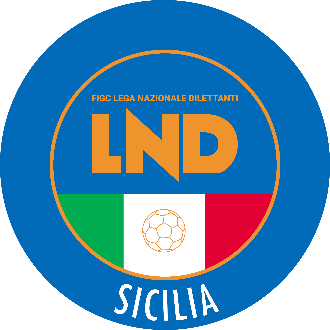 Lega Nazionale DilettantiCOMITATO REGIONALE SICILIAVia Orazio Siino s.n.c., 90010 FICARAZZI - PACENTRALINO: 091.680.84.02FAX: 091.680.84.98Indirizzo Internet: sicilia.lnd.ite-mail:crlnd.sicilia01@figc.itStagione Sportiva 2021/2022Comunicato Ufficiale n°121 del 23 ottobre 20211.  COMUNICAZIONI DEL COMITATO REGIONALE Comunicazioni dell’ufficio Attività Agonistica attivitaagonistica@lndsicilia.legalmail.itsicilia.attivitaagonistica@lnd.itCampionato di Eccellenza Modifiche a programma gareGirone AAkragas 2018/Casteltermini del 24.10.2021 ore 15.30A seguito Ordinanza del Comune di Agrigento di indisponibilità del campo di giuoco per allerta meteo giocasi Mercoledì 27.10.2021 ore 15.30Campionato di Prima Categoria Modifiche al programma gareGirone EFolgore Milazzo/Città di Villafranca del 24.10.2021 ore 15.30A seguito concomitanza con altra gara giocasi sul campo Don Peppino Cutropia di MilazzoPUBBLICATO ED AFFISSO ALL’ALBO DEL COMITATO REGIONALE SICILIA IL 23 ottobre 2021            IL SEGRETARIO						             IL PRESIDENTE       Wanda COSTANTINO							Sandro MORGANA